Удружење стручних сарадника и сарадника предшколских установа Србије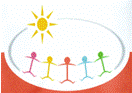 ИНФОРМАЦИЈЕ У ВЕЗИ СА АНКЕТИРАЊЕМ ЧЛАНОВА УДРУЖЕЊАПРОРПАТНО ПИСМО УЗ АНКЕТУ:ЗА ЧЛАНОВЕ ПРЕДСЕДНИШТВА ЦЕНТАРА УДРУЖЕЊА: БЕОГРАД, НИШ, НОВИ САДЗА ЧЛАНОВЕ УДРУЖЕЊАПоштовани,На састанку управног одбора Удружења стручних сарадника и сарадника предшколских установа Србије одржаног 9. новембра 2015. године  је донета одлука о спровођењу АНКЕТЕ за чланове удружења у циљу израде АКЦИОНОГ ПЛАНА РАДА удружења у наредном периоду. Чланови председништва Удружења -  Центар Нови Сад су имали задужење да израде анкету. Молимо Вас да пратите дата упутства.Упутство за стручне сараднике и сараднике:Молимо Вас да попуните анкету у електронској форми и пошаљете је особи од које сте је примили. Потребно је навести у "предмету поруке": АНКЕТА СТРУЧНИ САРАДНИЦИ И САРАДНИЦИ;Упутство за чланове председништва центара:Потребно је послати анкету у електронској форми свим члановима удружења који се налазе на територији чије сте представник. Поред анкете је потребно послати ово пропратно писмо. На нивоу сваког центра је потребно формирати радну групу која ће обрадити добијене податке. Табеле за унос добијених података ће стићи председницима центара ускоро. Након добијања збирних табела из сваког центра ће радна група из центра Нови Сад представити добијене податке у форми графикона и припремити материјал за презентацију на следећој скупштини удружења као и за сајт.УПРАВНИ ОДБОР УДРУЖЕЊА